Приложение 1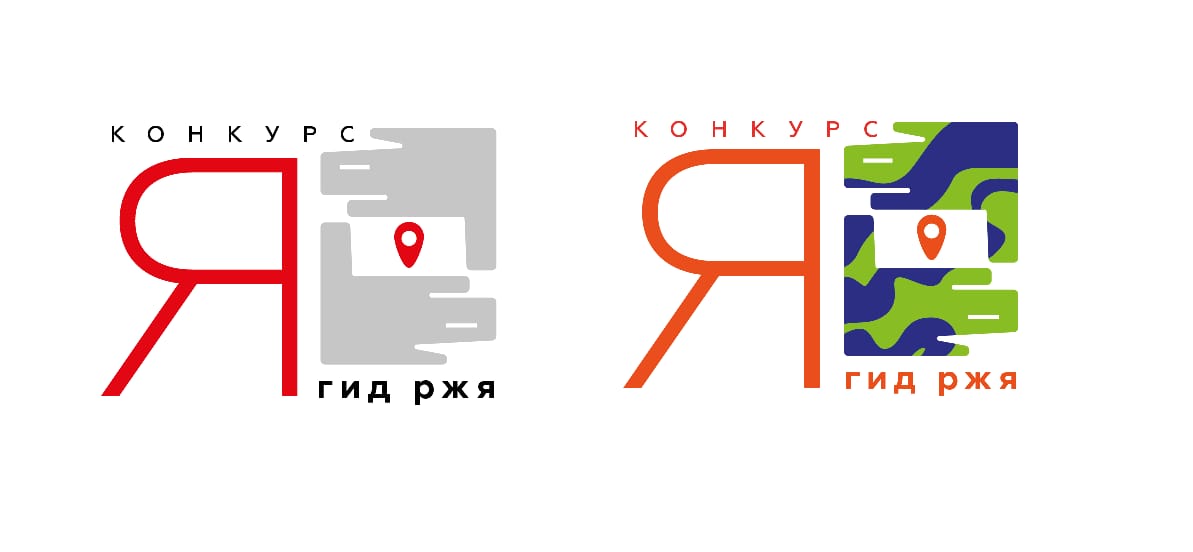 Для каждой конкурсной работы должна быть заполнена отдельная форма заявки. Количество заявок от одного участника не ограничено.Форма заявки на Всероссийский конкурс«Я - гид РЖЯ» для подростков 12-17 летФорма заявки на Всероссийский конкурс«Я - гид РЖЯ» для подростков 12-17 летТема конкурсной работыНазвание конкурсной работы (видеооткрытки о родном крае)Ссылка на видеооткрытку (продолжительность - не более 5 мин.), загруженную на файлообменный ресурсМесто регистрации участника Конкурса: регион, город (населенный пункт) Фамилия, имя  участника КонкурсаВозраст  участника Конкурса (указывается число полных лет на  момент подачи заявки на участие в Конкурсе)Наименование учебного заведения участника КонкурсаФамилия, имя, отчество законного представителя участника Конкурса, адрес  электронной почты и телефонКомментарии к конкурсной работе (по желанию)